	Na temelju odredbe članka 43. stavka 2. Zakona o ublažavanju i uklanjanju posljedica prirodnih nepogoda („Narodne novine“, broj 16/19) i članka 27. Statuta Grada Zlatara („Službeni glasnik Krapinsko-zagorske županije“ broj 36A/13 i 9/18 ), Gradsko vijeće Grada Zlatara na svojoj __ sjednici održanoj -----------donosi:ODLUKUo donošenju Plana djelovanja Grada Zlatara u području prirodnih nepogoda za 2020. godinuČlanak 1.Donosi se Plan djelovanja Grada Zlatara u području prirodnih nepogoda za 2020. godinu. Članak 2.Plan djelovanja Grada Zlatara u području prirodnih nepogoda za 2020. godinu čini prilog i sastavni dio ove Odluke. Članak 3.Ova Odluka objavit će se u „Službenom glasniku Krapinsko-zagorske županije“ i stupa na snagu dan nakon donošenja. GRADSKO VIJEĆE GRADA ZLATARAKLASA: 920-11/19-01/02URBROJ: 2211/01-01-19-6Zlatar, ----------2019. PREDSJEDNIK                                                                                        Krunoslav Klancir, dipl.ing.agr.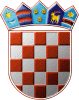               REPUBLIKA HRVATSKAKRAPINSKO – ZAGORSKA ŽUPANIJA                    GRAD ZLATAR                GRADONAČELNIKKLASA: 920-11/19-01/02URBROJ: 2211/01-02-19-5Zlatar, 22.11.2019.                                                                                                  GRAD ZLATAR                                                                                              GRADSKO VIJEĆEPREDMET: Plan djelovanja Grada Zlatara u području prirodnih nepogoda za 2020. godinu – prijedlog za donošenje Temeljem članka 28. Poslovnika Gradskog vijeća Grada Zlatara („Službeni glasnik Krapinsko-zagorske županije“ br. 27/13), dostavlja se na raspravu i usvajanje prijedlog Plana djelovanja Grada Zlatara u području prirodnih nepogoda za 2020. godinu. 	Sukladno članku 17. stavku 1. i članku 43. stavku 2. Zakona o ublažavanju i uklanjanju posljedica prirodnih nepogoda („Narodne novine“, broj 16/19) plan djelovanja jedinice lokalne samouprave u području prirodnih nepogoda donosi predstavničko tijelo jedinice lokalne samouprave.	Nastavno na prije navedeno predlaže se Gradskom vijeću donošenje Odluke o donošenju Plana djelovanja Grada Zlatara u području prirodnih nepogoda za 2020. godinu.                                                                                                           GRADONAČELNICA                                                                                                    Jasenka Auguštan-Pentek, oec.Prilog: Prijedlog Plana djelovanja Grada Zlatara u području prirodnih nepogoda za 2020. godinu